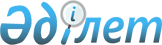 Аудандық мәслихаттың 2010 жылғы 22 желтоқсандағы № 212 "2011-2013 жылға арналған аудандық бюджет туралы" шешіміне өзгерістер енгізу туралы
					
			Күшін жойған
			
			
		
					Ақтөбе облысы Әйтеке би аудандық мәслихатының 2011 жылғы 10 қарашадағы № 276 шешімі. Ақтөбе облысы Әділет департаментінде 2011 жылғы 29 қарашада № 3-2-123 тіркелді. Қолданылу мерзімі аяқталуына байланысты күші жойылды - Ақтөбе облысы Әйтеке би аудандық мәслихатының 2012 жылғы 15 қарашадағы № 116 хатымен      Ескерту. Қолданылу мерзімі аяқталуына байланысты күші жойылды - Ақтөбе облысы Әйтеке би аудандық мәслихатының 2012.11.15 № 116 Хатымен.

      "Қазақстан Республикасындағы жергілікті мемлекеттік басқару және өзін-өзі басқару туралы" Қазақстан Республикасының 2001 жылғы 23 қаңтардағы № 148 Заңының 6 бабының 1 тармағына, Қазақстан Республикасының 2008 жылғы 4 желтоқсандағы № 95–ІV Бюджеттік кодексінің 9 бабының 2 тармағына, 106 бабының 2 тармағының 4 тармақшасына, 109 бабының 5 тармағына және облыстық мәслихаттың 2011 жылғы 31 қазандағы № 432 "Облыстық мәслихаттың 2010 жылғы 13 желтоқсандағы № 333 "2011-2013 жылдарға арналған облыстық бюджет туралы" шешіміне өзгерістер мен толықтырулар енгізу туралы" шешіміне сәйкес аудандық мәслихат ШЕШІМ ЕТЕДІ:

      1. Аудандық мәслихаттың 2010 жылғы 22 желтоқсандағы № 212 "2011-2013 жылдарға арналған аудандық бюджет туралы" (нормативтік құқықтық кесімдерді мемлекеттік тіркеу тізілімінде № 3-2-102 тіркелген, 2011 жылғы 27 қаңтарда аудандық "Жаңалық жаршысы" газетінің № 5, 2011 жылғы 3 ақпанда аудандық "Жаңалық жаршысы" газетінің № 6-7, 2011 жылғы 10 ақпанда аудандық "Жаңалық жаршысы" газетінің № 8 санында жарияланған) шешіміне мынадай өзгерістер енгізілсін:

      1) 1 тармақта:

      1) тармақшасында:

      кірістер -

      "3 520 038,5" сандары "3 621 974,5" сандарымен ауыстырылсын;

      оның ішінде:

      трансферттердің түсімдері бойынша

      "3 117 688,5" сандары "3 219 624,5" сандарымен ауыстырылсын;

      2) тармақшасында:

      шығындар -

      "3 603 453,5" сандары "3 705 389,5" сандарымен ауыстырылсын;

      3) тармақшасында:

      таза бюджеттік несие беру

      "18 637,1" сандары "23 173,1" сандарымен ауыстырылсын;

      оның ішінде:

      бюджеттік несиелер -

      "19528,1" сандары "24064,1" сандарымен ауыстырылсын;

      5) тармақшасында:

      бюджет тапшылығы -

      "-102052,1" сандары "-106588,1" сандарымен ауыстырылсын;

      6) тармақшасында:

      бюджет тапшылығын қаржыландыру -

      "102052,1" сандары "106588,1" сандарымен ауыстырылсын;

      2. 6 тармағындағы мынадай абзацтарға өзгерту енгізілсін;

      2 абзацында:

      "10433,0" сандары "10663,0" сандарымен ауыстырылсын;

      5 абзацында:

      "9536,0" сандары "9281,0" сандарымен ауыстырылсын;

      9 тармағындағы мынадай абзацтарға өзгерту енгізілсін;

      1 абзацында:

      "2272,3" сандары "5584,3" сандарымен ауыстырылсын;

      2 абзацында:

      "19316,0" сандары "23852,0" сандарымен ауыстырылсын;

      10 тармағында мынадай абзацқа өзгерту енгізілсін;

      1 абзацында:

      "8194,0" сандары "8192,0" сандарымен ауыстырылсын;

      3. Көрсетілген шешімдегі 1 қосымша осы шешімдегі 1 қосымшаға сәйкес жаңа редакцияда жазылсын.

      4. Осы шешім 2011 жылғы 1 қаңтардан бастап қолданысқа енгізіледі.

 2011 жылға арналған аудандық бюджет
					© 2012. Қазақстан Республикасы Әділет министрлігінің «Қазақстан Республикасының Заңнама және құқықтық ақпарат институты» ШЖҚ РМК
				
      Аудандық мәслихаттың

Аудандық мәслихаттың

      сессия төрағасы

хатшысы

      Ж.ҚАСЫМОВ

А.ЕРМАҒАМБЕТ
Аудандық мәслихаттың
2011 жылғы 10 қарашадағы
№ 276 шешіміне
қосымшаСанаты

Санаты

Санаты

Санаты

Санаты

Санаты

Санаты

Санаты

Санаты

Санаты

Санаты

Санаты

Санаты

Санаты

Санаты

2011 жылға болжам

Сыныбы

Сыныбы

Сыныбы

Сыныбы

Сыныбы

Сыныбы

Сыныбы

Сыныбы

Сыныбы

Сыныбы

Сыныбы

Сыныбы

Сыныбы

Сыныбы

2011 жылға болжам

Iшкi сыныбы

Iшкi сыныбы

Iшкi сыныбы

Iшкi сыныбы

Iшкi сыныбы

Iшкi сыныбы

Iшкi сыныбы

Iшкi сыныбы

Iшкi сыныбы

2011 жылға болжам

Кiрiстер атауы

Кiрiстер атауы

Кiрiстер атауы

Кiрiстер атауы

Кiрiстер атауы

2011 жылға болжам

1

2

2

2

2

2

3

3

3

3

5

5

5

5

5

6

І.Кiрiстер

І.Кiрiстер

І.Кiрiстер

І.Кiрiстер

І.Кiрiстер

3621974,5

1

Салықтық түсімдер

Салықтық түсімдер

Салықтық түсімдер

Салықтық түсімдер

Салықтық түсімдер

341687,0

01

01

01

01

01

Табыс салығы

Табыс салығы

Табыс салығы

Табыс салығы

Табыс салығы

101471,0

2

2

2

2

Жеке табыс салығы

Жеке табыс салығы

Жеке табыс салығы

Жеке табыс салығы

Жеке табыс салығы

101471,0

03

03

03

03

03

Әлеуметтiк салық

Әлеуметтiк салық

Әлеуметтiк салық

Әлеуметтiк салық

Әлеуметтiк салық

103695,0

1

1

1

1

Әлеуметтiк салық

Әлеуметтiк салық

Әлеуметтiк салық

Әлеуметтiк салық

Әлеуметтiк салық

103695,0

04

04

04

04

04

Меншiкке салынатын салықтар

Меншiкке салынатын салықтар

Меншiкке салынатын салықтар

Меншiкке салынатын салықтар

Меншiкке салынатын салықтар

125364,0

1

1

1

1

Мүлiкке салынатын салықтар

Мүлiкке салынатын салықтар

Мүлiкке салынатын салықтар

Мүлiкке салынатын салықтар

Мүлiкке салынатын салықтар

97744,0

3

3

3

3

Жер салығы

Жер салығы

Жер салығы

Жер салығы

Жер салығы

3669,0

4

4

4

4

Көлiк құралдарына салынатын салық

Көлiк құралдарына салынатын салық

Көлiк құралдарына салынатын салық

Көлiк құралдарына салынатын салық

Көлiк құралдарына салынатын салық

18038,0

5

5

5

5

Бірыңғай жер салығы

Бірыңғай жер салығы

Бірыңғай жер салығы

Бірыңғай жер салығы

Бірыңғай жер салығы

5913,0

05

05

05

05

05

Тауарларға, жұмыстарға және қызметтерге салынатын iшкi салықтар

Тауарларға, жұмыстарға және қызметтерге салынатын iшкi салықтар

Тауарларға, жұмыстарға және қызметтерге салынатын iшкi салықтар

Тауарларға, жұмыстарға және қызметтерге салынатын iшкi салықтар

Тауарларға, жұмыстарға және қызметтерге салынатын iшкi салықтар

8530,0

2

2

2

2

Акциздер

Акциздер

Акциздер

Акциздер

Акциздер

2220,0

3

3

3

3

Табиғи және басқа ресурстарды пайдаланғаны үшiн түсетiн түсiмдер

Табиғи және басқа ресурстарды пайдаланғаны үшiн түсетiн түсiмдер

Табиғи және басқа ресурстарды пайдаланғаны үшiн түсетiн түсiмдер

Табиғи және басқа ресурстарды пайдаланғаны үшiн түсетiн түсiмдер

Табиғи және басқа ресурстарды пайдаланғаны үшiн түсетiн түсiмдер

4031,0

4

4

4

4

Кәсiпкерлiк және кәсiби қызметтi жүргiзгенi үшiн алынатын алымдар

Кәсiпкерлiк және кәсiби қызметтi жүргiзгенi үшiн алынатын алымдар

Кәсiпкерлiк және кәсiби қызметтi жүргiзгенi үшiн алынатын алымдар

Кәсiпкерлiк және кәсiби қызметтi жүргiзгенi үшiн алынатын алымдар

Кәсiпкерлiк және кәсiби қызметтi жүргiзгенi үшiн алынатын алымдар

2279,0

08

08

08

08

08

Заңдық мәнді іс-әрекеттерді жасағаны және (немесе) құжаттар бергені үшін оған уәкілеттігі бар мемлекеттік органдар немесе лауазымды адамдар алатын міндетті төлемдер

Заңдық мәнді іс-әрекеттерді жасағаны және (немесе) құжаттар бергені үшін оған уәкілеттігі бар мемлекеттік органдар немесе лауазымды адамдар алатын міндетті төлемдер

Заңдық мәнді іс-әрекеттерді жасағаны және (немесе) құжаттар бергені үшін оған уәкілеттігі бар мемлекеттік органдар немесе лауазымды адамдар алатын міндетті төлемдер

Заңдық мәнді іс-әрекеттерді жасағаны және (немесе) құжаттар бергені үшін оған уәкілеттігі бар мемлекеттік органдар немесе лауазымды адамдар алатын міндетті төлемдер

Заңдық мәнді іс-әрекеттерді жасағаны және (немесе) құжаттар бергені үшін оған уәкілеттігі бар мемлекеттік органдар немесе лауазымды адамдар алатын міндетті төлемдер

2627,0

1

1

1

1

Мемлекеттік баж

Мемлекеттік баж

Мемлекеттік баж

Мемлекеттік баж

Мемлекеттік баж

2627,0

2

Салықтық емес түсiмдер

Салықтық емес түсiмдер

Салықтық емес түсiмдер

Салықтық емес түсiмдер

Салықтық емес түсiмдер

50468,0

01

01

01

01

01

Мемлекет меншігінен түсетін түсімдер

Мемлекет меншігінен түсетін түсімдер

Мемлекет меншігінен түсетін түсімдер

Мемлекет меншігінен түсетін түсімдер

Мемлекет меншігінен түсетін түсімдер

3704,0

5

5

5

5

Мемлекет меншігіндегі мүлікті жалға беруден түсетін кірістер

Мемлекет меншігіндегі мүлікті жалға беруден түсетін кірістер

Мемлекет меншігіндегі мүлікті жалға беруден түсетін кірістер

Мемлекет меншігіндегі мүлікті жалға беруден түсетін кірістер

Мемлекет меншігіндегі мүлікті жалға беруден түсетін кірістер

3704,0

02

02

02

02

02

Мемлекеттік бюджеттен қаржыландырылатын мемлекеттік мекемелердің тауарларды (жұмыстарды, қызметтерді) өткізуінен түсетін түсімдер

Мемлекеттік бюджеттен қаржыландырылатын мемлекеттік мекемелердің тауарларды (жұмыстарды, қызметтерді) өткізуінен түсетін түсімдер

Мемлекеттік бюджеттен қаржыландырылатын мемлекеттік мекемелердің тауарларды (жұмыстарды, қызметтерді) өткізуінен түсетін түсімдер

Мемлекеттік бюджеттен қаржыландырылатын мемлекеттік мекемелердің тауарларды (жұмыстарды, қызметтерді) өткізуінен түсетін түсімдер

Мемлекеттік бюджеттен қаржыландырылатын мемлекеттік мекемелердің тауарларды (жұмыстарды, қызметтерді) өткізуінен түсетін түсімдер

200,0

1

1

1

1

Мемлекеттік бюджеттен қаржыландырылатын мемлекеттік мекемелердің тауарларды (жұмыстарды, қызметтерді) өткізуінен түсетін түсімдер

Мемлекеттік бюджеттен қаржыландырылатын мемлекеттік мекемелердің тауарларды (жұмыстарды, қызметтерді) өткізуінен түсетін түсімдер

Мемлекеттік бюджеттен қаржыландырылатын мемлекеттік мекемелердің тауарларды (жұмыстарды, қызметтерді) өткізуінен түсетін түсімдер

Мемлекеттік бюджеттен қаржыландырылатын мемлекеттік мекемелердің тауарларды (жұмыстарды, қызметтерді) өткізуінен түсетін түсімдер

Мемлекеттік бюджеттен қаржыландырылатын мемлекеттік мекемелердің тауарларды (жұмыстарды, қызметтерді) өткізуінен түсетін түсімдер

200,0

04

04

04

04

04

Мемлекеттік бюджеттен қаржыландырылатын, сондай-ақ Қазақстан Республикасы Ұлттық Банкінің бюджетінен (шығыстар сметасынан) ұсталатын және қаржыландырылатын мемлекеттік мекемелер салатын айыппұлдар, өсімпұлдар, санкциялар, өндіріп алулар

Мемлекеттік бюджеттен қаржыландырылатын, сондай-ақ Қазақстан Республикасы Ұлттық Банкінің бюджетінен (шығыстар сметасынан) ұсталатын және қаржыландырылатын мемлекеттік мекемелер салатын айыппұлдар, өсімпұлдар, санкциялар, өндіріп алулар

Мемлекеттік бюджеттен қаржыландырылатын, сондай-ақ Қазақстан Республикасы Ұлттық Банкінің бюджетінен (шығыстар сметасынан) ұсталатын және қаржыландырылатын мемлекеттік мекемелер салатын айыппұлдар, өсімпұлдар, санкциялар, өндіріп алулар

Мемлекеттік бюджеттен қаржыландырылатын, сондай-ақ Қазақстан Республикасы Ұлттық Банкінің бюджетінен (шығыстар сметасынан) ұсталатын және қаржыландырылатын мемлекеттік мекемелер салатын айыппұлдар, өсімпұлдар, санкциялар, өндіріп алулар

Мемлекеттік бюджеттен қаржыландырылатын, сондай-ақ Қазақстан Республикасы Ұлттық Банкінің бюджетінен (шығыстар сметасынан) ұсталатын және қаржыландырылатын мемлекеттік мекемелер салатын айыппұлдар, өсімпұлдар, санкциялар, өндіріп алулар

550,0

1

1

1

1

Мұнай секторы кәсіпорындарынан түсетін түсімдерді қоспағанда, мемлекеттік бюджеттен қаржыландырылатын, сондай-ақ Қазақстан Республикасы Ұлттық Банкінің бюджетінен (шығыстар сметасынан) ұсталатын және қаржыландырылатын мемлекеттік мекемелер салатын айыппұлдар, өсімпұлдар, санкциялар, өндіріп алулар

Мұнай секторы кәсіпорындарынан түсетін түсімдерді қоспағанда, мемлекеттік бюджеттен қаржыландырылатын, сондай-ақ Қазақстан Республикасы Ұлттық Банкінің бюджетінен (шығыстар сметасынан) ұсталатын және қаржыландырылатын мемлекеттік мекемелер салатын айыппұлдар, өсімпұлдар, санкциялар, өндіріп алулар

Мұнай секторы кәсіпорындарынан түсетін түсімдерді қоспағанда, мемлекеттік бюджеттен қаржыландырылатын, сондай-ақ Қазақстан Республикасы Ұлттық Банкінің бюджетінен (шығыстар сметасынан) ұсталатын және қаржыландырылатын мемлекеттік мекемелер салатын айыппұлдар, өсімпұлдар, санкциялар, өндіріп алулар

Мұнай секторы кәсіпорындарынан түсетін түсімдерді қоспағанда, мемлекеттік бюджеттен қаржыландырылатын, сондай-ақ Қазақстан Республикасы Ұлттық Банкінің бюджетінен (шығыстар сметасынан) ұсталатын және қаржыландырылатын мемлекеттік мекемелер салатын айыппұлдар, өсімпұлдар, санкциялар, өндіріп алулар

Мұнай секторы кәсіпорындарынан түсетін түсімдерді қоспағанда, мемлекеттік бюджеттен қаржыландырылатын, сондай-ақ Қазақстан Республикасы Ұлттық Банкінің бюджетінен (шығыстар сметасынан) ұсталатын және қаржыландырылатын мемлекеттік мекемелер салатын айыппұлдар, өсімпұлдар, санкциялар, өндіріп алулар

550,0

06

06

06

06

06

Басқа да салықтық емес түсiмдер

Басқа да салықтық емес түсiмдер

Басқа да салықтық емес түсiмдер

Басқа да салықтық емес түсiмдер

Басқа да салықтық емес түсiмдер

46014,0

1

1

1

1

Басқа да салықтық емес түсiмдер

Басқа да салықтық емес түсiмдер

Басқа да салықтық емес түсiмдер

Басқа да салықтық емес түсiмдер

Басқа да салықтық емес түсiмдер

46014,0

3

Негізгі капиталды сатудан түсетін түсімдер

Негізгі капиталды сатудан түсетін түсімдер

Негізгі капиталды сатудан түсетін түсімдер

Негізгі капиталды сатудан түсетін түсімдер

Негізгі капиталды сатудан түсетін түсімдер

10195,0

03

03

03

03

03

Жердi және материалдық емес активтердi сату

Жердi және материалдық емес активтердi сату

Жердi және материалдық емес активтердi сату

Жердi және материалдық емес активтердi сату

Жердi және материалдық емес активтердi сату

10195,0

1

1

1

1

Жерді сату

Жерді сату

Жерді сату

Жерді сату

Жерді сату

10195,0

4

Трансферттердің түсімдері

Трансферттердің түсімдері

Трансферттердің түсімдері

Трансферттердің түсімдері

Трансферттердің түсімдері

3219624,5

02

02

02

02

02

Мемлекеттiк басқарудың жоғары тұрған органдарынан түсетiн трансферттер

Мемлекеттiк басқарудың жоғары тұрған органдарынан түсетiн трансферттер

Мемлекеттiк басқарудың жоғары тұрған органдарынан түсетiн трансферттер

Мемлекеттiк басқарудың жоғары тұрған органдарынан түсетiн трансферттер

Мемлекеттiк басқарудың жоғары тұрған органдарынан түсетiн трансферттер

3219624,5

2

2

2

2

Облыстық бюджеттен түсетiн трансферттер

Облыстық бюджеттен түсетiн трансферттер

Облыстық бюджеттен түсетiн трансферттер

Облыстық бюджеттен түсетiн трансферттер

Облыстық бюджеттен түсетiн трансферттер

3219624,5

Кызмет тобы

Кызмет тобы

Кызмет тобы

Кызмет тобы

Кызмет тобы

Кызмет тобы

Кызмет тобы

Кызмет тобы

Кызмет тобы

Кызмет тобы

Кызмет тобы

Кызмет тобы

Кызмет тобы

Кызмет тобы

Кызмет тобы

Сомасы

Косымша кызметтер

Косымша кызметтер

Косымша кызметтер

Косымша кызметтер

Косымша кызметтер

Косымша кызметтер

Косымша кызметтер

Косымша кызметтер

Косымша кызметтер

Косымша кызметтер

Косымша кызметтер

Косымша кызметтер

Сомасы

Мекеме

Мекеме

Мекеме

Мекеме

Мекеме

Мекеме

Мекеме

Мекеме

Сомасы

Бағдарлама

Бағдарлама

Бағдарлама

Бағдарлама

Сомасы

Шығындар атауы

Сомасы

1

1

1

2

2

2

2

3

3

3

3

4

4

4

5

6,0

ІІ. Шығындар 

3705389,5

01

01

01

Жалпы сипаттағы мемлекеттiк қызметтер 

243527,1

1

1

1

1

Мемлекеттiк басқарудың жалпы функцияларын орындайтын өкiлдi, атқарушы және басқа органдар

211994,3

112

112

112

112

Аудан (облыстық маңызы бар қала) мәслихатының аппараты

15874,0

001

001

001

Аудан (облыстық маңызы бар қала) мәслихатының қызметін қамтамасыз ету жөніндегі қызметтер

11941,0

003

003

003

Мемлекеттік органдардың күрделі шығыстары

3933,0

122

122

122

122

Аудан (облыстық маңызы бар қала) әкімінің аппараты

50230,5

001

001

001

Аудан (облыстық маңызы бар қала) әкімінің қызметін қамтамасыз ету жөніндегі қызметтер

49982,0

003

003

003

Мемлекеттік органдардың күрделі шығыстары

248,5

123

123

123

123

Қаладағы аудан, аудандық маңызы бар қала, кент, ауыл (село), ауылдық (селолық) округ әкімінің аппараты

145889,8

001

001

001

Қаладағы аудан, аудандық маңызы бар қаланың, кент, ауыл (село), ауылдық (селолық) округ әкімінің қызметін қамтамасыз ету жөніндегі қызметтер

105948,8

022

022

022

Мемлекеттік органдардың күрделі шығыстары

39941,0

2

2

2

2

Қаржылық қызмет

17713,8

452

452

452

452

Ауданның (облыстық маңызы бар қаланың) қаржы бөлімі

17713,8

001

001

001

Аудандық бюджетті орындау және коммуналдық меншікті (областық манызы бар қала) саласындағы мемлекеттік саясатты іске асыру жөніндегі қызметтер

15986,0

003

003

003

Салық салу мақсатында мүлікті бағалауды жүргізу

300,0

004

004

004

Біржолғы талондарды беру жөніндегі жұмысты және біржолғы талондарды іске асырудан сомаларды жинаудың толықтығын қамтамасыз етуді ұйымдастыру

680,0

018

018

018

Мемлекеттік органдардың күрделі шығыстары

747,8

5

5

5

5

Жоспарлау және статистикалық қызмет

13819,0

476

476

476

476

Ауданның (облыстық маңызы бар қаланың) экономика, бюджеттік жоспарлау және кәсіпкерлік бөлімі

13819,0

001

001

001

Экономикалық саясатты, мемлекеттік жоспарлау жүйесін қалыптастыру және дамыту және ауданды (облыстық маңызы бар қаланы) басқару саласындағы мемлекеттік саясатты іске асыру жөніндегі қызметтер

13819,0

02

02

02

Қорғаныс

12301,6

1

1

1

1

Әскери мұқтаждар

3439,0

122

122

122

122

Аудан (облыстық маңызы бар қала) әкімінің аппараты

3439,0

005

005

005

Жалпыға бірдей әскери міндетті атқару шеңберіндегі іс-шаралар

3439,0

2

2

2

2

Төтенше жағдайлар жөнiндегi жұмыстарды ұйымдастыру

8862,6

122

122

122

122

Аудан (облыстық маңызы бар қала) әкімінің аппараты

8862,6

006

006

006

Аудан (облыстық маңызы бар қала) ауқымындағы төтенше жағдайлардың алдын алу және оларды жою

1075,0

007

007

007

Аудандық (қалалық) ауқымдағы дала өрттерінің, сондай-ақ мемлекеттік өртке қарсы қызмет органдары құрылмаған елдi мекендерде өрттердің алдын алу және оларды сөндіру жөніндегі іс-шаралар

7787,6

04

04

04

Бiлiм беру

1989488,0

1

1

1

1

Мектепке дейiнгi тәрбие және оқыту

231223,0

471

471

471

471

Ауданның (облыстық маңызы бар қаланың) білім, дене шынықтыру және спорт бөлімі

231223,0

003

003

003

Мектепке дейінгі тәрбие ұйымдарының қызметін қамтамасыз ету

219803,0

025

025

025

Мектеп мұғалімдеріне және мектепке дейінгі ұйымдардың тәрбиешілеріне біліктілік санаты үшін қосымша ақының көлемін ұлғайту

11420,0

2

2

2

2

Бастауыш, негізгі орта және жалпы орта білім беру

1522738,0

123

123

123

123

Қаладағы аудан, аудандық маңызы бар қала, кент, ауыл (село), ауылдық (селолық) округ әкімінің аппараты

1246,0

005

005

005

Ауылдық (селолық) жерлерде балаларды мектепке дейін тегін алып баруды және кері алып келуді ұйымдастыру

1246,0

471

471

471

471

Ауданның (облыстық маңызы бар қаланың) білім, дене шынықтыру және спорт бөлімі

1521492,0

471

471

471

471

004

004

004

Жалпы білім беру

1512048,0

471

471

471

471

005

005

005

Балалар мен жеткіншектерге қосымша білім беру 

9444,0

9

9

9

9

Бiлiм беру саласындағы өзге де қызметтер

235527,0

466

466

466

466

Ауданның (облыстық маңызы бар қаланың) сәулет, қала құрылысы және құрылыс бөлімі

216796,0

466

466

466

466

037

037

037

Білім беру объектілерін салу және реконструкциялау

216796,0

471

471

471

471

Ауданның (облыстық маңызы бар қаланың) білім, дене шынықтыру және спорт бөлімі

18731,0

009

009

009

Ауданның (областык маңызы бар қаланың) мемлекеттік білім беру мекемелер үшін оқулықтар мен оқу-әдiстемелiк кешендерді сатып алу және жеткізу

3710,0

010

010

010

Аудандық (қалалалық) ауқымдағы мектеп олимпиадаларын және мектептен тыс іс-шараларды өткiзу

2258,0

020

020

020

Жетім баланы (жетім балаларды) және ата-аналарының қамқорынсыз қалған баланы (балаларды) күтіп-ұстауға асыраушыларына ай сайынғы ақшалай қаражат төлемдері

10663,0

023

023

023

Үйде оқытылатын мүгедек балаларды жабдықпен, бағдарламалық қамтыммен қамтамасыз ету

2100,0

06

06

06

Әлеуметтiк көмек және әлеуметтiк қамсыздандыру

122405,9

2

2

2

2

Әлеуметтiк көмек

102657,9

123

123

123

123

Қаладағы аудан, аудандық маңызы бар қала, кент, ауыл (село), ауылдық (селолық) округ әкімінің аппараты

3975,9

003

003

003

Мұқтаж азаматтарға үйінде әлеуметтік көмек көрсету

3975,9

451

451

451

451

Ауданның (облыстық маңызы бар қаланың) жұмыспен қамту және әлеуметтік бағдарламалар бөлімі

98682,0

002

002

002

Еңбекпен қамту бағдарламасы

21709,0

004

004

004

Ауылдық жерлерде тұратын денсаулық сақтау, білім беру, әлеуметтік қамтамасыз ету, мәдениет және спорт мамандарына отын сатып алуға Қазақстан Республикасының заңнамасына сәйкес әлеуметтік көмек көрсету

11205,0

005

005

005

Мемлекеттік атаулы әлеуметтік көмек 

1510,0

007

007

007

Жергілікті өкілетті органдардың шешімі бойынша мұқтаж азаматтардың жекелеген топтарына әлеуметтік көмек

29260,0

016

016

016

18 жасқа дейіні балаларға мемлекеттік жәрдемақылар

27000,0

017

017

017

Мүгедектерді оңалту жеке бағдарламасына сәйкес, мұқтаж мүгедектерді міндетті гигиеналық құралдармен қамтамасыз етуге, және ымдау тілі мамандарының, жеке көмекшілердің қызмет көрсету

1837,0

023

023

023

Жұмыспен қамту орталықтарының қызметін қамтамасыз ету

6161,0

9

9

9

9

Әлеуметтiк көмек және әлеуметтiк қамтамасыз ету салаларындағы өзге де қызметтер

19748,0

451

451

451

451

Ауданның (облыстық маңызы бар қаланың) жұмыспен қамту және әлеуметтік бағдарламалар бөлімі

19748,0

001

001

001

Жергілікті деңгейде халық үшін әлеуметтік бағдарламаларды жұмыспен қамтуды қамтамасыз етуді іске асыру саласындағы мемлекеттік саясатты іске асыру жөніндегі қызметтер 

19148,0

011

011

011

Жәрдемақыларды және басқа да әлеуметтік төлемдерді есептеу, төлеу мен жеткізу бойынша қызметтерге ақы төлеу

600,0

07

07

07

Тұрғын үй-коммуналдық шаруашылық

99977,0

1

1

1

1

Тұрғын үй шаруашылығы

62714,6

458

458

458

458

Ауданның (облыстық маңызы бар қаланың) тұрғын үй-коммуналдық шаруашылығы, жолаушылар көлігі және автомобиль жолдары бөлімі

2278,0

004

004

004

Азматтардың жекелген санаттарын тұрғын үймен қамтамасыз ету

2278,0

466

466

466

466

Ауданның (облыстық маңызы бар қаланың) сәулет, қала құрылысы және құрылыс бөлімі

60436,6

003

003

003

Мемлекеттік коммуналдық тұрғын үй қорының тұрғын үй құрылысы

39829,4

004

004

004

Инженерлік коммуниациялық инфрақұрылымды дамыту және жайластыру

15607,2

018

018

018

Жұмыспен қамту 2020 бағдарламасы шеңберінде инженерлік коммуникациялық инфрақұрылымдардың дамуы

5000,0

2

2

2

2

Коммуналдық шаруашылық

2300,0

123

123

123

123

Қаладағы аудан, аудандық маңызы бар қала, кент, ауыл (село), ауылдық (селолық) округ әкімінің аппараты

350,0

014

014

014

Елді мекендерді сумен жабдықтауды ұйымдастыру

350,0

458

458

458

458

Ауданның (облыстық маңызы бар қаланың) тұрғын үй-коммуналдық шаруашылығы, жолаушылар көлігі және автомобиль жолдары бөлімі

1950,0

012

012

012

Сумен жабдықтау және су бөлу жүйесінің қызмет етуі 

1950,0

3

3

3

3

Елді-мекендерді көркейту

34962,4

123

123

123

123

Қаладағы аудан, аудандық маңызы бар қала, кент, ауыл (село), ауылдық (селолық) округ әкімінің аппараты

14725,4

008

008

008

Елді мекендерде көшелерді жарықтандыру

3822,0

009

009

009

Елді мекендердің санитариясын қамтамасыз ету

7300,0

011

011

011

Елді мекендерді абаттандыру мен көгалдандыру

3603,4

458

458

458

458

Ауданның (облыстық маңызы бар қаланың) тұрғын үй-коммуналдық шаруашылығы, жолаушылар көлігі және автомобиль жолдары бөлімі

20201,0

015

015

015

Елдi мекендердегі көшелердi жарықтандыру

2815,0

018

018

018

Елді мекендерді абаттандыру мен көгалдандыру

17386,0

466

466

466

466

Ауданның (облыстық маңызы бар қаланың) сәулет, қала құрылысы және құрылыс бөлімі

36,0

007

007

007

Қаланы және елді мекендерді көркейтуді дамыту

36,0

08

08

08

Мәдениет, спорт, туризм және ақпараттық кеңістiк

137798,0

1

1

1

1

Мәдениет саласындағы қызмет

85015,0

455

455

455

455

Ауданның (облыстық маңызы бар қаланың) мәдениет және тілдерді дамыту бөлімі

59515,0

003

003

003

Мәдени-демалыс жұмысын қолдау

59515,0

466

466

466

466

Ауданның (облыстық маңызы бар қаланың) сәулет, қала құрылысы және құрылыс бөлімі

25500,0

466

466

466

466

011

011

011

Мәдениет объектілерін дамыту

25500,0

2

2

2

2

Спорт

1936,0

471

471

471

471

Ауданның (облыстық маңызы бар қаланың) білім, дене шынықтыру және спорт бөлімі

1936,0

014

014

014

Аудандық (облыстық маңызы бар қалалық) деңгейде спорттық жарыстар өткiзу

538,0

015

015

015

Әртүрлi спорт түрлерi бойынша аудан (облыстық маңызы бар қала) құрама командаларының мүшелерiн дайындау және олардың облыстық спорт жарыстарына қатысуы

1398,0

3

3

3

3

Ақпараттық кеңiстiк

39153,0

455

455

455

455

Ауданның (облыстық маңызы бар қаланың) мәдениет және тілдерді дамыту бөлімі

33203,0

006

006

006

Аудандық (қалалық) кiтапханалардың жұмыс iстеуi

32988,0

007

007

007

Мемлекеттік тілді және Қазақстан халықтарының басқа да тілді дамыту

215,0

456

456

456

456

Ауданның (облыстық маңызы бар қаланың) ішкі саясат бөлімі

5950,0

002

002

002

Газеттер мен журналдар арқылы мемлекеттік ақпараттық саясат жүргізу жөніндегі қызметтер

5375,0

005

005

005

Телерадио хабарларын тарату арқылы мемлекеттік ақпараттық саясатты жүргізу жөніндегі қызметтер

575,0

9

9

9

9

Мәдениет, спорт, туризм және ақпараттық кеңiстiктi ұйымдастыру жөнiндегi өзге де қызметтер

11694,0

455

455

455

455

Ауданның (облыстық маңызы бар қаланың) мәдениет және тілдерді дамыту бөлімі

4488,0

001

001

001

Жергілікті деңгейде тілдерді және мәдениетті дамыту саласындағы мемлекеттік саясатты іске асыру жөніндегі қызметтер

4488,0

010

010

010

Мемлекеттік органдардың күрделі шығыстары

0,0

456

456

456

456

Ауданның (облыстық маңызы бар қаланың) ішкі саясат бөлімі

7206,0

001

001

001

Жергілікті деңгейде ақпарат, мемлекеттілікті нығайту және азаматтардың әлеуметтік сенімділігін қалыптастыру саласында мемлекеттік саясатты іске асыру жөніндегі қызметтер

6691,0

003

003

003

Жастар саясаты саласындағы өңірлік бағдарламаларды iске асыру

515,0

10

10

10

Ауыл, су, орман, балық шаруашылығы, ерекше қорғалатын табиғи аумақтар, қоршаған ортаны және жануарлар дүниесін қорғау, жер қатынастары

518116,3

1

1

1

1

Ауыл шаруашылығы

18369,5

466

466

466

466

Ауданның (облыстық маңызы бар қаланың) сәулет, қала құрылысы және құрылыс бөлімі

102,9

010

010

010

Ауыл шаруашылығы объектілерін дамыту

102,9

474

474

474

474

Ауданның (облыстық маңызы бар қаланың) ауыл шаруашылығы және ветеринария бөлімі

12642,0

001

001

001

Жергілікті деңгейде ауыл шаруашылығы және ветеринария саласындағы мемлекеттік саясатты іске асыру жөніндегі қызметтер

11297,0

007

007

007

Қаңғыбас иттер мен мысықтарды аулауды және жоюды ұйымдастыру

1345,0

476

476

476

476

Ауданның (облыстық маңызы бар қаланың) экономика, бюджеттік жоспарлау және кәсіпкерлік бөлімі

5624,6

099

099

099

Республикалық бюджеттен берілетін нысаналы трансферттер есебінен ауылдық елді мекендер саласының мамандарын әлеуметтік қолдау шараларын іске асыру

5624,6

2

2

2

2

Су шаруашылығы

463889,8

458

458

458

458

Ауданның (облыстық маңызы бар қаланың) тұрғын үй-коммуналдық шаруашылығы, жолаушылар көлігі және автомобиль жолдары бөлімі

8500,0

458

458

458

458

025

025

025

Сумен жабдықтау жүйесін дамыту

8500,0

466

466

466

466

Ауданның (облыстық маңызы бар қаланың) сәулет, қала құрылысы және құрылыс бөлімі

455389,8

012

012

012

Сумен жабдықтау жүйесін дамыту

455389,8

6

6

6

6

Жер қатыныстары 

7979,0

463

463

463

463

Ауданның (облыстық маңызы бар қаланың) жер қатынастары бөлімі

7979,0

001

001

001

Аудан (областық манызы бар қала) аумағында жер қатынастарын реттеу саласындағы мемлекеттік саясатты іске асыру жөніндегі қызметтер

6369,0

007

007

007

Мемлекеттік органдардың ғимараттарын, үй-жайлары және құрылыстарын күрделі жөндеу

1610,0

9

9

9

9

Ауыл, су, орман, балық шаруашылығы және қоршаған ортаны қорғау мен жер қатынастары саласындағы өзге де қызметтер

27878,0

474

474

474

474

Ауданның (облыстық маңызы бар қаланың) ауыл шаруашылығы және ветеринария бөлімі

27878,0

013

013

013

Эпизоотияға қарсы іс-шаралар жүргізу

27878,0

11

11

11

Өнеркәсіп, сәулет, қала құрылысы және құрылыс қызметі

5983,0

2

2

2

2

Сәулет, қала құрылысы және құрылыс қызметі

5983,0

466

466

466

466

Ауданның (облыстық маңызы бар қаланың) сәулет, қала құрылысы және құрылыс бөлімі

5983,0

001

001

001

Құрылыс, облыс қалаларының, аудандарының және елді мекендерінің сәулеттік бейнесін жақсарту саласындағы мемлекеттік саясатты іске асыру және ауданның (облыстық маңызы бар қаланың) аумағын оңтайла және тиімді қала құрылыстық игеруді қамтамасыз ету жөніндегі қызметтер 

5983,0

12

12

12

Көлiк және коммуникация

540820,0

1

1

1

1

Автомобиль көлiгi

540820,0

123

123

123

123

Қаладағы аудан, аудандық маңызы бар қала, кент, ауыл (село), ауылдық (селолық) округ әкімінің аппараты

6567,0

013

013

013

Аудандық маңызы бар қалаларда, кенттерде, ауылдарда (селоларда), ауылдық (селолық) округтерде автомобиль жолдарының жұмыс істеуін қамтамасыз ету

6567,0

458

458

458

458

Ауданның (облыстық маңызы бар қаланың) тұрғын үй-коммуналдық шаруашылық, жолаушылар көлігі және автомобиль жолдары бөлімі

534253,0

023

023

023

Автомобиль жолдарының жұмыс істеуін қамтамасыз ету

534253,0

13

13

13

Басқалар

32333,5

3

3

3

3

Кәсiпкерлiк қызметтi қолдау және бәсекелестікті қорғау

950,0

476

476

476

476

Ауданның (облыстық маңызы бар қаланың) экономика, бюджеттік жоспарлау және кәсіпкерлік бөлімі

950,0

005

005

005

Кәсіпкерлік қызметті қолдау

950,0

9

9

9

9

Басқалар

31383,5

451

451

451

451

Ауданның (облыстық маңызы бар қаланың) жұмыспен қамту және әлеуметтік бағдарламалар бөлімі

2340,0

022

022

022

"Бизнестің жол картасы - 2020" бағдарламасы шеңберінде жеке кәсіпкерлікті қолдау

2340,0

452

452

452

452

Ауданның (облыстық маңызы бар қаланың) қаржы бөлімі

70,5

012

012

012

Ауданның (облыстық маңызы бар қаланың) жергілікті атқарушы органының резерві 

70,5

458

458

458

458

Ауданның (облыстық маңызы бар қаланың) тұрғын үй-коммуналдық шаруашылығы, жолаушылар көлігі және автомобиль жолдары бөлімі

4416,0

001

001

001

Жергілікті деңгейде тұрғын үй-коммуналдық шаруашылығы, жолаушылар көлігі және автомобиль жолдары саласындағы мемлекеттік саясатты іске асыру жөніндегі қызметтер

4416,0

471

471

471

471

Ауданның (облыстық маңызы бар қаланың) білім, дене шынықтыру және спорт бөлімі

24557,0

001

001

001

Білім, дене шынықтыру және спорт бөлімін қызметін қамтамасыз ету

24107,0

018

018

018

Мемлекеттік органдардың күрделі шығыстары

450,0

15

15

15

Трансферттер

2639,1

1

1

1

1

Трансферттер

2639,1

452

452

452

452

Ауданның (облыстық маңызы бар қаланың) қаржы бөлімі

2639,1

006

006

006

Нысаналы пайдаланылмаған (толық пайдаланылмаған) трансферттерді қайтару

2639,1

III. Таза бюджеттік кредит беру

23173,1

Бюджеттік кредиттер

24064,1

10

10

10

Ауыл, су, орман, балық шаруашылығы, ерекше қорғалатын табиғи аумақтар, қоршаған ортаны және жануарлар дүниесін қорғау, жер қатынастары

24064,1

1

1

1

1

Ауыл шаруашылығы

24064,1

476

476

476

476

Ауданның (облыстық маңызы бар қаланың) экономика, бюджеттік жоспарлау және кәсіпкерлік бөлімі

24064,1

453

453

453

453

004

004

004

Ауылдық елді мекендердің әлеуметтік саласының мамандарын әлеуметтік қолдау шараларын іске асыру үшін бюджеттік кредиттер

24064,1

санаты

санаты

санаты

санаты

санаты

санаты

санаты

санаты

санаты

санаты

санаты

санаты

санаты

санаты

санаты

Сомасы (мың теңге) 

сыныбы

сыныбы

сыныбы

сыныбы

сыныбы

сыныбы

сыныбы

сыныбы

сыныбы

сыныбы

сыныбы

Сомасы (мың теңге) 

ішкі сыныбы

ішкі сыныбы

ішкі сыныбы

ішкі сыныбы

ішкі сыныбы

ішкі сыныбы

Сомасы (мың теңге) 

АТАУЫ

АТАУЫ

Сомасы (мың теңге) 

1

1

1

1

2

2

2

2

2

3

3

3

3

5

5

6

5

5

5

5

Бюджеттік кредиттерді өтеу

Бюджеттік кредиттерді өтеу

891,0

01

01

01

01

01

Бюджеттік кредиттерді өтеу

Бюджеттік кредиттерді өтеу

891,0

1

1

1

1

Мемлекеттік бюджеттен берілген бюджеттік кредиттерді өтеу

Мемлекеттік бюджеттен берілген бюджеттік кредиттерді өтеу

891,0

санаты

санаты

санаты

санаты

санаты

санаты

санаты

санаты

санаты

санаты

санаты

санаты

санаты

санаты

санаты

Сомасы (мың теңге)

сыныбы

сыныбы

сыныбы

сыныбы

сыныбы

сыныбы

сыныбы

сыныбы

сыныбы

сыныбы

сыныбы

Сомасы (мың теңге)

ішкі сыныбы

ішкі сыныбы

ішкі сыныбы

ішкі сыныбы

ішкі сыныбы

ішкі сыныбы

Сомасы (мың теңге)

АТАУЫ

АТАУЫ

Сомасы (мың теңге)

1

1

1

1

2

2

2

2

2

3

3

3

3

5

5

6

IV. Қаржы активтерімен жасалатын операциялар бойынша сальдо 

IV. Қаржы активтерімен жасалатын операциялар бойынша сальдо 

0,0

V. Бюджет тапшылығы 

V. Бюджет тапшылығы 

-106588,1

VI. Бюджет тапшылығын қаржыландыру 

VI. Бюджет тапшылығын қаржыландыру 

106588,1

санаты

санаты

санаты

санаты

санаты

санаты

санаты

санаты

санаты

санаты

санаты

санаты

санаты

санаты

санаты

Сомасы (мың теңге) 

сыныбы

сыныбы

сыныбы

сыныбы

сыныбы

сыныбы

сыныбы

сыныбы

сыныбы

сыныбы

сыныбы

сыныбы

сыныбы

Сомасы (мың теңге) 

ішкі сыныбы

ішкі сыныбы

ішкі сыныбы

ішкі сыныбы

ішкі сыныбы

ішкі сыныбы

ішкі сыныбы

Сомасы (мың теңге) 

АТАУЫ

АТАУЫ

АТАУЫ

Сомасы (мың теңге) 

1

1

2

2

2

2

2

2

3

3

3

3

5

5

5

6

7

7

Қарыздар түсімі

Қарыздар түсімі

Қарыздар түсімі

23852,0

01

01

01

01

01

01

Мемлекеттік ішкі қарыздар 

Мемлекеттік ішкі қарыздар 

Мемлекеттік ішкі қарыздар 

23852,0

2

2

2

2

Қарыз алу келісім-шарттары

Қарыз алу келісім-шарттары

Қарыз алу келісім-шарттары

23852,0

Кызмет тобы

Кызмет тобы

Кызмет тобы

Кызмет тобы

Кызмет тобы

Кызмет тобы

Кызмет тобы

Кызмет тобы

Кызмет тобы

Кызмет тобы

Кызмет тобы

Кызмет тобы

Кызмет тобы

Кызмет тобы

Кызмет тобы

Сомасы (мың теңге)

Косымша кызметтер

Косымша кызметтер

Косымша кызметтер

Косымша кызметтер

Косымша кызметтер

Косымша кызметтер

Косымша кызметтер

Косымша кызметтер

Косымша кызметтер

Косымша кызметтер

Косымша кызметтер

Косымша кызметтер

Сомасы (мың теңге)

Мекеме

Мекеме

Мекеме

Мекеме

Мекеме

Мекеме

Мекеме

Мекеме

Сомасы (мың теңге)

Бағдарлама

Бағдарлама

Бағдарлама

Сомасы (мың теңге)

АТАУЫ

Сомасы (мың теңге)

1

1

1

2

2

2

2

3

3

3

3

3

3

3

5

6

16

16

16

Қарыздарды өтеу

891,0

1

1

1

1

Қарыздарды өтеу

891,0

452

452

452

452

452

Ауданның (облыстық маңызы бар қаланың) қаржы бөлімі

891,0

008

008

Жергілікті атқарушы органның жоғары тұрған бюджет алдындағы борышын өтеу

891,0

санаты

санаты

санаты

санаты

санаты

санаты

санаты

санаты

санаты

санаты

санаты

санаты

санаты

санаты

санаты

Сомасы (мың теңге) 

сыныбы

сыныбы

сыныбы

сыныбы

сыныбы

сыныбы

сыныбы

сыныбы

сыныбы

сыныбы

Сомасы (мың теңге) 

ішкі сыныбы

ішкі сыныбы

ішкі сыныбы

ішкі сыныбы

ішкі сыныбы

ішкі сыныбы

Сомасы (мың теңге) 

АТАУЫ

АТАУЫ

Сомасы (мың теңге) 

1

1

1

1

1

2

2

2

2

3

3

3

3

5

5

6

8

8

8

8

8

Бюджет қаражаты қалдықтарының қозғалысы

Бюджет қаражаты қалдықтарының қозғалысы

83627,1

01

01

01

01

Бюджет қаражаты қалдықтары

Бюджет қаражаты қалдықтары

83627,1

1

1

1

1

Бюджет қаражатының бос қалдықтары

Бюджет қаражатының бос қалдықтары

83627,1

